C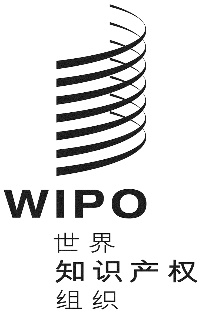 WO/GA/51/6原文：英文日期：2019年7月30日世界知识产权组织大会第五十一届会议（第24次例会）
2019年9月30日至10月9日，日内瓦关于专利法常设委员会（SCP）的报告秘书处编拟在审议所涉期间，专利法常设委员会（SCP）举行了两届会议，即2018年12月3日至6日的第二十九届会议，由达马索·帕尔多先生（阿根廷）担任主席，和2019年6月24日至27日的第三十届会议，由萨拉·怀特黑德女士（联合王国）担任主席。在这两届会议上，SCP继续讨论以下五个议题：(i)专利权的例外与限制；(ii)专利质量，包括异议制度；(iii)专利与卫生；(iv)客户及其专利顾问之间通信的保密性；和(v)技术转让。这两届会议的讨论以不同代表团提交的若干提案和秘书处编拟的文件为基础。与会代表团从不同角度讨论了这些提案和文件，交换了观点和经验，有助于推动它们对每个议题的理解。此外，两届会议期间举行的多场交流会，给成员国提供了良好的机会，使它们得以就这些议题中的每一个交流各自的观点和经验，讨论相关挑战和解决办法。具体而言，在第二十九届会议上，委员会讨论了研究例外参考文件草案和关于创造性的进一步研究报告第二部分。委员会还讨论了一份经更新的文件，其中汇总了与客户及其专利顾问之间通信保密性有关的法律、实践及其他信息。此外，委员会继续讨论了有利于有效技术转让、包括公开充分性的专利法条款。在该届会议上，还举行了两次半天会议和两次交流会：(i)会议：专利局检索与审查合作，包括就对应的外国申请和授权情况交流信息；(ii)会议：可让公众访问的药品和疫苗专利信息状况和数据的数据库；(iii)交流会：各代表团为确保知识产权局专利授权程序质量所用的方式，包括异议制度；和(iv)执业者关于协商许可协议的经验交流。在SCP第三十届会议上，委员会讨论了关于强制许可的参考文件草案、关于创造性的进一步研究报告第三部分和一份有关专利和新兴技术的背景文件。此外，成员国就各代表团为确保知识产权局专利授权程序质量所用的方式，包括异议制度，分享了经验，交流了信息。关于专利与卫生，秘书处和受邀相关机构分享了在协商许可协议方面能力建设活动的经验。另外，委员会商定了邀请哪些有关可让公众访问的药品和疫苗专利状态信息数据库的倡议出席SCP第三十一届会议，就其信息平台的进展介绍最新情况。成员国还注意到关于客户及其专利顾问之间通信保密性的最新信息，并就有利于有效技术转让的专利法条款开展了讨论。关于委员会的未来活动，SCP将根据在第三十届会议上就“未来工作”达成的一致意见进一步推进工作。委员会商定，非详尽议题清单将保持开放，以在SCP第二十九届会议上进一步完善和讨论。此外，委员会商定，在不损害SCP任务规定的前提下，下届会议上的工作将限于事实调查，现阶段不引向统一。SCP议程上五项议题的未来工作计划如下：(a)	关于“专利权的例外与限制”议题，委员会商定，秘书处将继续就关于专利保护相关专利权例外与限制的参考文件草案开展工作。委员会将在SCP第三十一届会议上讨论关于强制许可例外的参考文件。秘书处将编拟一份关于在先使用例外的参考文件草案供SCP第三十二届会议讨论，其中将考虑成员国为编拟该文件提供的任何补充意见。(b)	关于“专利质量，包括异议制度”议题，会议商定，秘书处将基于文件SCP/28/8附件第7段b项编拟一份关于专利授权程序质量方面各种做法的研究报告，考虑SCP第二十九届会议和SCP第三十届会议上有关该主题的交流会上提出的议题。此外，在SCP第三十一届会议上，秘书处将举办一次关于使用人工智能审查专利申请的经验与信息交流会。在第三十二届会议上，秘书处将举办为期一天的信息交流会，讨论关于发明可专利性的议题，如作为由计算机实施的发明的人工智能软件、在人工智能的辅助下创造的发明或者由人工智能独立生成的发明等。另外，秘书处将提交一份关于异议制度和其他行政撤销机制技术援助活动的报告。关于创造性的进一步研究报告第三部分将保持开放，供成员国进一步讨论。(c)	关于“专利与卫生”议题，会议决定，将根据文件SCP/28/10 Rev.，邀请以下有关可让公众访问的药品和疫苗专利状态信息数据库的倡议在第三十一届会议上介绍最新情况：（i）MedsPaL；（ii）Pat-Informed；（iii）经过治疗等效性评价批准的药品（橙皮书）；和（iv）尚无已批准仿制药的已过专利期及独占期药品清单。此外，秘书处将按文件SCP/28/9 Rev.中所载，提交关于专利和获取医疗产品与保健技术的已有研究的回顾报告。还将编拟SCP第三十届会议上举行的协商许可协议能力建设活动经验交流会的报告。另外，委员会同意，秘书处将在SCP第三十二届会议上举办一次保健技术专利许可条款类型相关挑战和机遇的成员国交流‍会。(d)	关于“客户及其专利顾问之间通信的保密性”议题，SCP商定，秘书处将举办一次执业者和成员国关于客户及其专利顾问之间通信保密性近期发展和经验的交流会，涉及政策和实务议题，侧重于跨界因素。(e)	关于“技术转让”议题，委员会商定，秘书处将根据将从成员国收到的意见和SCP内的讨论，继续为SCP第三十一届会议汇总关于有利于有效技术转让、包括公开充分性的专利法条款和做法的信息。此外，在第三十二届会议上，秘书处将举办一次关于有利于有效技术转让、包括公开充分性的专利法条款和做法的成员国交流会。委员会还商定，将根据从成员国收到的意见，对涉及国家/地区专利法若干方面的信息进行更新。关于SCP在2018年的进展及其对落实发展议程各项建议所作的贡献，请参见文件CDIP/23/2第42至45段。在SCP第三十届会议上，乌干达代表团代表非洲集团发言，回顾了产权组织大会2010年关于“协调机制以及监测、评估和报告模式”的决定，要求秘书处在其提交成员国大会的年度报告中，增加一段关于SCP怎样为发展议程各项建议的落实作出贡献的说明。加拿大代表团代表B集团发言，指出审议这类议题应当遵守既定和议定的做法。请产权组织大会注意“关于专利法常设委员会的报告”（文件WO/GA/51/6）。[文件完]